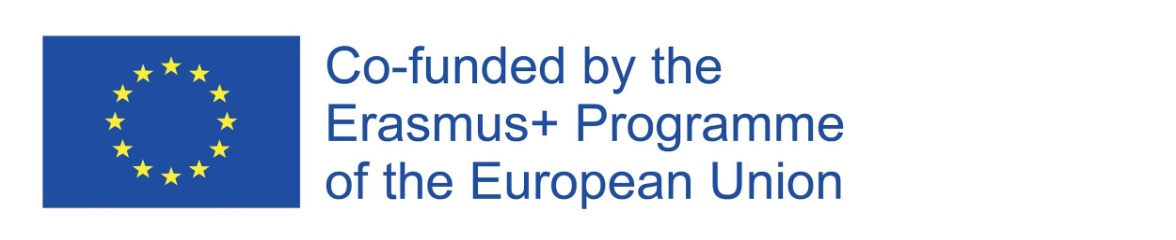 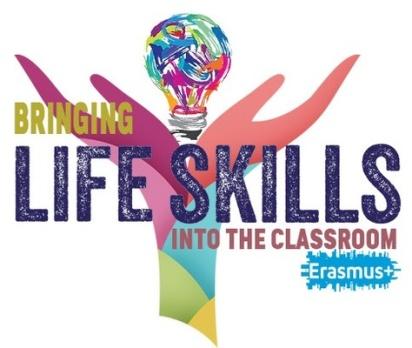 . Food prices in euros in partner countries in the alphabetical orderGrainsFruit & vegetablesDairy productsProteinsFats, oil and sweetsNrProduct name & quantity CroatiaPolandPortugalRomaniaSlovakiaTurkey1.1 bread loaf0,822.250g cereal0,703.250g cornflakes0,794.1kg rice1,335.1kg flour0,726.500g pasta0,85NrProduct name & quantityCroatiaPolandPortugalRomaniaSlovakiaTurkey1.1kg apples0,552.1kg bananas1,003.1kg oranges1,054.1kg tangerines1,315.1kg lemons1,376.1kg grapefruit2,117.1kg grapes3,288.1kg tomatoes1,639.1kg cucumbers1,0910.1kg potatoes0,4211.1kg carrots1,0912.1kg parsley1,7413.1kg onions0,8514.1head of garlic0,45NrProduct name & quantityCroatiaPolandPortugalRomaniaSlovakiaTurkey1.1L low fat milk0,602.0,5L yoghurt0,663.500g white cheese2,054.250g cottage cheese1,085.500g hard cheese2,536.0,5L buttermilk (kefir)0,497.0,5L sour cream0,928.0,5L ice-cream2,35NrProduct name & quantityCroatiaPolandPortugalRomaniaSlovakiaTurkey1.1kg pork sausages10,922.1kg beef steak8,503.1kg chicken1,544.1kg trout6,335.1kg salmon14,196.1kg dry beans3,657.1 egg0,218.1kg walnuts6,899.1kg hazelnuts10,26NrProduct name & quantityCroatiaPolandPortugalRomaniaSlovakiaTurkey1.250g butter2,042. 1L olive9,893.1milk chocolate bar0,874.250g fruit sweets3,715.250g biscuits1,916.1kg birthday cake8,73